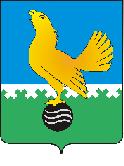 Ханты-Мансийский автономный округ - Юграмуниципальное образованиегородской округ город Пыть-Ях		АДМИНИСТРАЦИЯ ГОРОДАП О С Т А Н О В Л Е Н И ЕО внесении изменений в постановление администрации города от 14.06.2016  № 135 -па «Об утверждении комиссии по установлению необходимости проведения капитального ремонта общего имущества в многоквартирных домах» 	В соответствии с постановлением Правительства Ханты-Мансийского автономного округа – Югры от 04.05.2018 № 145 – п «О внесении изменений в постановление Правительства Ханты-Мансийского автономного округа – Югры от 29.12.2015 № 517 - п «О порядке установления необходимости проведения капитального ремонта общего имущества в многоквартирном доме», внести в  постановление администрации города от 14.06.2016 № 135 -па «Об утверждении комиссии по установлению необходимости  проведения капитального ремонта  общего имущества в многоквартирных домах» следующие  изменения:1	Приложения № 1,2 к постановлению изложить в новой редакции согласно приложениям № 1,2.2.	Отделу по наградам, связям с общественными организациями и СМИ управления делами (О.В.Кулиш) опубликовать постановление в печатном средстве массовой информации «Официальный вестник».3.	Отделу по информационным ресурсам (А.А. Мерзляков) опубликовать постановление на официальном сайте администрации города в сети Интернет.4.	Настоящее постановление вступает в силу после его официального опубликования. 5.	Контроль за выполнением постановления возложить на заместителя главы города (С.Е. Серикова).Глава города Пыть-Яха							    А.Н. МорозовПриложение № 1к постановлению администрациигорода Пыть-ЯхаСостав комиссии по установлению необходимости проведения капитального ремонта общего имущества в многоквартирных домахПриложение № 2к постановлению администрациигорода Пыть-ЯхаПоложениео комиссии по установлению необходимости проведения капитального ремонта общего имущества в многоквартирных домах, расположенных на территории муниципального образования городского округа города Пыть-Яха1.	Общие положения1.1.	Настоящее Положение о комиссии по установлению необходимости проведения капитального ремонта общего имущества в многоквартирных домах, расположенных на территории города Пыть-Яха (далее – Положение) устанавливает задачи и порядок работы комиссии по установлению необходимости проведения капитального ремонта общего имущества в многоквартирных домах, расположенных на территории города Пыть-Яха (далее – Комиссия).1.2.	Положение также применяется в целях оценки наличия оснований для установления необходимости (либо ее отсутствия) проведения капитального ремонта общего имущества в многоквартирном доме в случае возникновения аварии, иных чрезвычайных ситуаций природного или техногенного характера, при реализации Окружной программы (далее - капитальный ремонт при ЧС, чрезвычайная ситуация).1.3.	Кроме того, Положение применяется для определения необходимости (либо ее отсутствия) оказания услуг и (или) выполнения работ, предусмотренных подпунктом 1 пункта 1 статьи 15 Закона автономного округа от 1 июля 2013 года N 54-оз "Об организации проведения капитального ремонта общего имущества в многоквартирных домах, расположенных на территории Ханты-Мансийского автономного округа - Югры" (далее - Закон N 54-оз), одновременно в отношении двух и более внутридомовых инженерных систем в многоквартирном доме в случае истечения сроков эксплуатации трубопроводов одной из систем горячего и холодного водоснабжения, водоотведения и теплоснабжения, установленных приложением 3 к Ведомственным строительным нормам "Положение об организации и проведении реконструкции, ремонта и технического обслуживания жилых зданий, объектов коммунального и социально-культурного назначения", ВСН 58-88 (р), утвержденным приказом Государственного комитета по архитектуре и градостроительству при Госстрое СССР от 23 ноября 1988 года N 312 (далее - Ведомственные строительные нормы)1.2.	Комиссия в своей деятельности руководствуется федеральными законами и иными правовыми актами Российской Федерации, законами и иными правовыми актами Ханты-Мансийского автономного округа – Югры, муниципальными правовыми актами, настоящим Положением.2.	Цель Комиссии2.1.	Установление необходимости проведения капитального ремонта общего имущества в многоквартирных домах (отсутствия такой необходимости) в отношении всех многоквартирных домов, расположенных на территории города Пыть-Ях.3.	Задачи Комиссии3.1.	Основной задачей Комиссии является проведение оценки фактического состояния общего имущества в многоквартирном доме в соответствии с Разделом III. Постановления Правительства Ханты-Мансийского автономного округа – Югры от 29.12.2015 № 517 - п «О порядке установления необходимости проведения капитального ремонта общего имущества в многоквартирном доме».3.2. Необходимость проведения капитального ремонта устанавливается в соответствии с Разделом II. Постановления Правительства Ханты-Мансийского автономного округа – Югры от 29.12.2015 № 517 - п «О порядке установления необходимости проведения капитального ремонта общего имущества в многоквартирном доме».4.	Организация деятельности Комиссии	4.1.	Состав Комиссии утверждается постановлением администрации города Пыть-Ях. В состав Комиссии включаются представители органов местного самоуправления в сфере архитектуры и (или), а также в сфере жилищно-коммунального хозяйства; органа муниципального жилищного контроля; организаций, осуществляющих управление многоквартирными домами или оказание услуг и (или) выполнение работ по содержанию и ремонту общего имущества в многоквартирных домах (далее - лица, осуществляющие управление или обслуживание многоквартирными домами); общественных организаций в сфере жилищно-коммунального хозяйства; Югорского фонда капитального ремонта многоквартирных домов (далее - Югорский оператор); лиц, уполномоченных действовать от имени собственников помещений в многоквартирных домах, руководителя органа управления, специально уполномоченного на решение задач в области защиты населения и территорий при органе местного самоуправления.4.2.	Комиссия созывается председателем Комиссии.4.3.	Комиссия формируется в следующем составе:-председатель Комиссии;-заместитель председателя Комиссии;-секретарь Комиссии;-члены Комиссии.4.4.	Комиссию возглавляет председатель Комиссии, который осуществляет общее руководство работой Комиссии. В случае отсутствия председателя Комиссии, его функции выполняет заместитель председателя Комиссии.4.5.	Председатель Комиссии:-планирует и координирует работу Комиссии;-ведет заседания Комиссии.4.6.	Секретарь Комиссии:-не позднее, чем за 3 рабочих дня до заседания, извещает членов Комиссии о дате, времени, месте и рассматриваемых вопросах;-ведет протокол заседания.4.7.	Заседания Комиссии проводятся по мере необходимости.4.8.	Заседание Комиссии считается правомочным, если на нем присутствует более половины от общего числа членов Комиссии. Решение принимается большинством присутствующих. В случае равенства голосов решающим является голос председателя Комиссии.4.9.	Организационное обеспечение работы Комиссии осуществляет Управление по жилищно-коммунальному комплексу, транспорту и дорогам администрации города Пыть-Яха.5.	Порядок работы Комиссии5.1.	Заседания Комиссии проводятся по мере поступления заявлений.5.2.	Прием заявлений и прилагаемых документов об установлении необходимости проведения капитального ремонта (отсутствия такой необходимости) осуществляет секретарь Комиссии – главный специалист отдела жилищно-коммунального комплекса управления по жилищно-коммунальному комплексу, транспорту и дорогам администрации города Пыть-Яха (далее – Управление по ЖКК, ТиД), по адресу: 628384, Российская Федерация, Ханты-Мансийский автономный округ - Югра, город Пыть-Ях, ул. Е. Котина, 14, кабинет 203.5.3.	Информация о графике работы, адресах электронной почты управления:График работы:Контактный телефон: 8 (3463) 46-84-84.Адрес официального сайта: http://adm.gov86.org Адрес электронной почты: 400@gov86.orgИнформация по вопросам работы Комиссии, сведений о ходе рассмотрения заявления, предоставляется по месту нахождения Управления по ЖКК, ТиД. 5.4.	Комиссия на основании заявления лица, осуществляющего управление или обслуживание многоквартирного дома, Югорского оператора либо одного из собственников помещений в многоквартирном доме (далее – заявитель) проводит оценку, в соответствии Разделом III. Постановления Правительства Ханты-Мансийского автономного округа – Югры от 29.12.2015 № 517 - п «О порядке установления необходимости проведения капитального ремонта общего имущества в многоквартирном доме».5.5.	Для проведения оценки заявитель представляет в Комиссию соответствующе заявление и документы (в зависимости от указанной в заявлении цели проведения оценки):а) заключение специализированной организации или решение комиссии по предупреждению и ликвидации чрезвычайных ситуаций и обеспечению пожарной безопасности о признании ситуации критической с наличием угрозы безопасности жизни и здоровью граждан (в целях изменения сроков проведения капитального ремонта на более ранние, чем предусмотрено Окружной программой);б) копию протокола общего собрания собственников помещений в многоквартирном доме, оформленного в соответствии с требованиями, установленными федеральным органом исполнительной власти, осуществляющим функции по выработке и реализации государственной политики и нормативно-правовому регулированию в сфере жилищно-коммунального хозяйства, о проведении капитального ремонта, о переносе запланированных Окружной программой сроков проведения капитального ремонта на более поздний срок или о замене отдельных видов услуг и (или) работ по капитальному ремонту другими видами услуг и (или) работ (в целях изменения сроков проведения капитального ремонта на более ранние либо на более поздние, чем предусмотрено Окружной программой, сокращения либо замены видов услуг и (или) работ по капитальному ремонту). При этом решение общего собрания собственников многоквартирного дома о проведении капитального ремонта на более ранний срок, чем предусмотрено Окружной программой, должно содержать и решение об уплате дополнительных взносов на капитальный ремонт, предусмотренное частью 1.1 статьи 158 Жилищного кодекса Российской Федерации;в) акт приемки выполненных работ по капитальному ремонту соответствующего конструктивного элемента и (или) внутридомовой инженерной системы, относящихся к общему имуществу в многоквартирном доме (в целях изменения сроков проведения капитального ремонта на более поздние, чем предусмотрено Окружной программой, сокращения либо замены видов услуг и (или) работ по капитальному ремонту);г) сметный расчет стоимости (совокупной стоимости) услуг и (или) работ по капитальному ремонту конструктивных элементов, внутридомовых инженерных систем, относящихся к общему имуществу в многоквартирном доме (в целях признания отсутствия необходимости проведения капитального ремонта и исключения многоквартирного дома из Окружной программы, изменения сроков проведения капитального ремонта на более ранние, чем предусмотрено Окружной программой, либо замены видов услуг и (или) работ по капитальному ремонту);д) решение органа местного самоуправления об изменении способа формирования фонда капитального ремонта в связи с непроведением собственниками помещений многоквартирного дома капитального ремонта в срок, установленный Окружной программой (в целях установления новых, более поздних, чем предусмотрено Окружной программой, сроков проведения капитального ремонта).5.6.	Для проведения оценки, наличия оснований для установления необходимости (либо ее отсутствия) проведения капитального ремонта общего имущества в многоквартирном доме в случае возникновения аварии, иных чрезвычайных ситуаций природного или техногенного характера Порядка, заявитель представляет в Комиссию соответствующее заявление и копию акта обследования многоквартирного дома по форме согласно приложению 3 к Перечню документов, предоставляемых для выделения бюджетных ассигнований из резервного фонда Правительства Ханты-Мансийского автономного округа - Югры на ликвидацию последствий чрезвычайных ситуаций межмуниципального и регионального характера, утвержденному распоряжением Правительства автономного округа от 15 сентября 2008 года N 388-рп.Акт обследования составляется на каждый многоквартирный дом и должен содержать информацию о наименовании, дате наступления и классификации чрезвычайной ситуации, характеристике многоквартирного дома (конструктивных элементах, их размерах, материале), степени его повреждения и характеристике данных повреждений, сведения о лице, осуществляющем управление соответствующим многоквартирным домом или оказание услуг и (или) выполнение работ по содержанию и ремонту общего имущества в многоквартирном доме (указывается в строке "Собственник объекта").Степень повреждения (разрушения) многоквартирного дома рекомендуется определять в соответствии с Порядком проведения обследования технического состояния объектов, пострадавших в результате чрезвычайных ситуаций, утвержденным приказом Государственного комитета Российской Федерации по строительству и жилищно-коммунальному комплексу от 2 августа 2002 года N 167.5.7.	Комиссия проводит оценку в течение 30 дней с даты поступления (регистрации) заявления в управление жилищно-коммунального комплекса администрации города Пыть-Яха.В случае непредставления заявителем документов, предусмотренных пунктом 5.5, 5.6 Положения, и невозможности их истребования в порядке межведомственного информационного взаимодействия Комиссия возвращает без рассмотрения заявление о проведении оценки и поступившие документы в течение 15 дней со дня истечения срока, предусмотренного абзацем первым настоящего пункта.5.8.	По результатам оценки Комиссия принимает одно из решений, предусмотренных пунктом 3.7 Постановления Правительства Ханты-Мансийского автономного округа – Югры от 29.12.2015 № 517 - п «О порядке установления необходимости проведения капитального ремонта общего имущества в многоквартирном доме»5.9.	Решение комиссии оформляется в виде протокола в 2 экземплярах с указанием оснований принятия решения и подписывается всеми членами Комиссии. Документы, послужившие основанием принятия решения, должны быть указаны в протоколе и приложены к нему, являясь неотъемлемой частью.5.10.	Решение Комиссии должно содержать информацию в соответствии с требованиями пункта 3.9 Постановление Правительства Ханты-Мансийского автономного округа – Югры от 29.12.2015 № 517 - п «О порядке установления необходимости проведения капитального ремонта общего имущества в многоквартирном доме»5.11.	В случае принятия Комиссией решения о необходимости проведения дополнительных обследований многоквартирного дома с передачей экземпляра такого решения заявителю одновременно направляются рекомендации о проведении необходимых мероприятий и представлении документов, полученных в результате их проведения, для повторного рассмотрения соответствующего заявления.В качестве данных мероприятий могут быть предложения, предусмотренные пунктом 3.10 Постановление Правительства Ханты-Мансийского автономного округа – Югры от 29.12.2015 № 517 - п «О порядке установления необходимости проведения капитального ремонта общего имущества в многоквартирном доме»5.12.	В случае представления заявителем дополнительных документов Комиссия повторно рассматривает заявление по правилам, установленным Положением.5.13.	Комиссия направляет принятое решение в виде выписки из протокола заседания заявителю по указанному им адресу не позднее 5 рабочих дней со дня его принятия.5.14.	Один экземпляр протокола направляется в Югорский фонд капитального ремонта общего имущества многоквартирных домов. Второй экземпляр протокола с приложением документов, представленных в адрес Комиссии, хранится секретарем Комиссии в течение пяти лет.заместитель главы города первый заместитель главы города, заместитель председателя комиссии главный специалист отдела жилищно-коммунального комплекса управления по жилищно-коммунальному комплексу, транспорту и дорогам, секретарь комиссииЧлены комиссии:Члены комиссии:заместитель начальника управления по жилищно-коммунальному комплексу, транспорту и дорогаммуниципальный жилищный инспектор представитель отдела территориального развитияпредставитель управления по муниципальному имуществупредставитель Югорского фонда капитального ремонта общего имущества в многоквартирных домах, расположенных на территории Ханты-Мансийского автономного округа – Югры (по согласованию)представитель муниципального казенного учреждения «Управление капитального строительства г. Пыть-Яха» (по согласованию)представитель управление по делам гражданской обороны и чрезвычайным ситуациямруководитель управляющей организации, товарищества собственников жилья, осуществляющих управление многоквартирным домом, в отношении которого принимается решение по установлению необходимости проведения капитального ремонта общего имущества (по согласованию)члены общественного совета по жилищно-коммунальному хозяйству (по согласованию)представитель собственников помещений в многоквартирном доме, в отношении которого принимается решение по установлению необходимости проведения капитального ремонта общего имущества (по согласованию)Дни неделиПериоды и часы работы (час.)ВторникСредаЧетвергПятница9.00-13.00             14.00-17.00          Понедельник            9.00-13.00   14.00-18.00Суббота, воскресеньевыходные дни